Community food services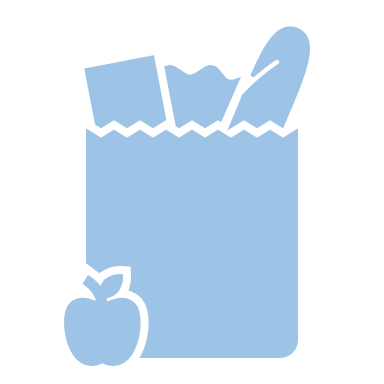 A quick introduction to different types of community food services in South Oxfordshire and Vale of The White Horse. Food banks, food larders, community fridges are all examples of community food services (CFS)CFS provide free or subsidised food for the community, and some may provide cooked mealsStock usually includes non-perishable foods, fruit, and vegetables. Food banks often stock toiletries and cleaning productsMost receive donations from community members or local shops who have surplus food nearing use-by or best-before-dates. This can be arranged directly, or through schemes like Fareshare Go and NeighbourlyFood larders and community fridges can also serve as social spaces that enable people to connect to their communitiesCFS are usually managed by voluntary and community organisationsCFS usually have volunteers who can signpost residents to other support services if necessary, e.g. mental health, debt and financial advice etc
CFS are usually located in community buildings such as churches and community centresCFS have a variety of aims such as reducing food insecurity and food wasteA closer look at the different community food services: Food banks: provide emergency food to residents in need, they are only a short-term solution for people in crisis
Food larders:are membership schemes, open to anyone, members can access food at a more affordable priceCommunity fridges: are community generated food sharing programmes which are food waste reduction focusedWho can access CFS?Who can access CFS?Who can access CFS?Anyone referred by a professional agency can receive food from a food bankAnyone who wants to save money and reduce food waste can access food from their local food larderAnyone can access food from their local community fridge, there are no sign-up or membership feesHow much food is provided?How much food is provided?How much food is provided?Each food voucher allows a minimum of three days’ worth of food for the entire householdMembers can pick up maximum of 10 non-perishable food items per week, and fruit and veg
Depending on what stock has been donated by local businesses and the wider community, residents can take their fair share
Where can I find community food services in South Oxfordshire?Where can I find community food services in South Oxfordshire?Where can I find community food services in South Oxfordshire?DidcotBerinsfieldThameWallingfordHenley-on-ThamesDidcotBerinsfieldHenley-on-ThamesDidcotWallingford
Where can I find community food services in Vale of The White Horse?Where can I find community food services in Vale of The White Horse?Where can I find community food services in Vale of The White Horse?AbingdonFaringdonWantageAbingdonFaringdonWantageAbingdon BotleyWantage